Книжный обзор по творчеству Альберта Лиханова.13 сентября 2020 года исполнилось  85 лет со дня рождения российского писателя, автора детской и юношеской прозы, общественного деятеля  Альберта Анатольевича Лиханова (родился в 1935 г. в городе Кирове)Творчеству этого писателя и будет посвящен наш обзор.Цель:  познакомить слушателей с творчеством  Альберта Лиханова, заинтересовав как детей, так и взрослых.  (Сам А.Лиханов сказал: « Мои книги для всех, и, может быть, для родителей более, чем для детей, хотя, честно говоря, я хотел бы, прежде всего, быть услышанным ребенком».) Альберт  Анатольевич  Лиханов -  известный писатель, автор многих книг для детей и юношества, общий тираж  которых превышает 30 миллионов экземпляров. Альберт Лиханов не только  писатель, но и общественный деятель, член Союза писателей СССР, президент Международной ассоциации детских фондов, председатель Российского детского фонда, директор Научно-исследовательского института детства, - человек неравнодушный и неутомимый. В СССР он был первым, кто заговорил о сиротстве и сиротах. По его инициативе были построены сиротские приюты, открыты центры реабилитации для детей с ограниченными возможностями и нарушениями в развитии, куда было вложено много титанических усилий.В 2005, 2007, 2010, 2015 и 2017 годах он удостоен звания "Человек года" по версии "Российского биографического института". Альберт Лиханов принадлежит к тем писателям старшего поколения, чьи книги, написанные для читателей минувшей советской эпохи, кажутся обращенными к нам – жителям совершенно иного государства.Главная тема творчества Лиханова — становление характера подростка, формирование его мировоззрения, взаимоотношения с миром взрослых.Его произведения можно разделить по темам.Первая тема – это книги о семье, взаимоотношении родителей и детей. Семья – это гнездо, где являются миру новые люди и от того, кем устроено это гнездо, крепко зависит, кем станут эти люди. Об этом повести «Чистые камушки», «Обман» и мальчишеский роман «Лабиринт». В этом произведении показано, как в лабиринте взрослых отношений все запутано и фальшиво, и как трудно подростку выживать в условиях вражды и неустроенности окружающих его близких людей. Отец Толика уходит к другой женщине, а ее сын Артем и герой романа Толик становятся друзьями. В конце все налаживается, но ценой этому тяжелые детские переживания и потерянное детство главных героев.«Поняли родители друг друга, но вот сами не радуются, что теперь все позади. Чему действительно радоваться, если с таким трудом поняли они все, если понимание это оказалось таким долгим, запутанным  и тяжким». Но подростки выдерживают испытание жизнью. Вывод: взрослые в ответе, какими вырастут их дети, и каким будущее будет в итоге. Ведь «ребенок учится тому, что видит у себя в дому», а родители часто забывают об этом.Вторая тема – это память. Роман о тыловом детстве «Русские мальчики», состоящий из нескольких повестей с одним главным героем – Колей, и роман о послевоенных тяготах «Мужская школа». Над романом «Русские мальчики» Альберт Лиханов работал более 30 лет, постепенно издавая повесть за повестью. Эти повести не только воспоминание писателя о своем военном детстве, но и протест войне. Ведь война и детство – понятия несовместимые. Новое издание романа «Русские мальчики» включает в себя 12 книг, в которые вошли тринадцать повестей: «Крутые горы», «Музыка», «Деревянные кони», «Детская библиотека»,  «Последние холода», «Кикимора», «Магазин ненаглядных пособий», «Крёсна», «Лежачих не бьют», «Те, кто до нас», «Джордж из Динки джаза», «Цирковые циркачи», «Фулюган с большой дороги». Повесть «Детская библиотека» входит в цикл его произведений о военном детстве, рассказывающих о жизни обыкновенного мальчишки в глубоком тылу в страшную военную пору. Это необыкновенная повесть писателя Лиханова про детскую библиотеку, в которой мальчик Коля рассказывает о библиотеке своего детства. О первом знакомстве с книгами, которые потрясли его и открыли замечательный, прекрасный мир, оставили впечатление на всю жизнь. Книга рассказывает о жизни народа, сумевшего преодолеть все невзгоды и победить в страшной войне с фашистами. В мире, где много недетских испытаний, малая душа всегда ищет путеводную нить, которая ведет к истине, к свету. И нить эта соткана, бывает из слов, а слова эти — всегда книги. «Детская библиотека» - это взволнованный Колин рассказ о несравнимой ни с чем радости приобщения к удивительным сокровищам литературы. Какое потрясающее для себя открытие сделали Коля и его сосед по парте Вовка Крошкин, когда познакомились с поэзией Пушкина! «Как мы читали Пушкина! Первый раз - самостоятельно, без руководства взрослых, пусть даже очень хороших и мудрых, как захлебывались радостью познания неизвестных доселе слов и чувств – точно подкрались к благодатному источнику, который зачем-то прятали от нас прежде...» Этот том в шикарном дореволюционном издании Вольфа, спасенный из блокадного Ленинграда, библиотекарь Татьяна Львовна,  в прошлом известная ленинградская балерина, в знак особого доверия даст своему юному  помощнику. Коля приносит с мамой из своего совсем не жаркого дома вязанку дров библиотекарю Татьяне Львовне, чтобы хоть немного обогреть приспособленный под библиотеку табачный магазин. После уроков он «лечит» библиотечные книжки – они-то и есть Колино участие в сопротивлении фашистам, его собственный, пусть совсем крошечный в масштабе страны, вклад в победу.Вполне вероятно, что прочитав эту книгу, вы откроете для себя еще одного «своего» писателя и вам захочется познакомиться с другими его произведениями.Повесть « Последние холода» самая пронзительная из повестей Альберта Лиханова о военном тыловом детстве. Сюжет для того времени обыденный: мальчик Коля, от лица которого идет повествование знакомится с эвакуированными детьми, Вадимом и Марьей, оказавшимися в затруднительной ситуации: отец погиб, мать в тифозном бараке и в довершение – они потеряли карточки и деньги. Жизнь Коли можно назвать благополучной, мама, надсаживаясь изо всех сил, не давала голодать сыну, хотя чувство несытости посещало его много раз в день. В школе учитель выдала Коле талоны на доппитание. Талоны выдавали ученикам по очереди – на всех сразу не хватало. В столовой, куда мальчик приходит обедать по талонам, сталкивается с незнакомой ему стороной жизни – здесь свои порядки. Старшие ребята, сбившись кучками, нагло теснят маленьких, куражатся над слабыми. И в то же время, он с недоумением наблюдает, как большая девочка, сама худая и голодная, делит свой обед с чужой маленькой девочкой и говорит ей добрые слова. Но главное, что его потрясло, столкновение, с тем, о чем он даже и не подозревал – «шакалы». Об этом противостоянии вы узнаете из книги, если прочитаете ее до конца.Книга, как будто посвящённая прошлому, обращена в наше настоящее. За дилогию «Русские мальчики» и «Мужская школа» писателю вручена Международная премия имени Владислава Крапивина (2006) Вместе эти романы представляют дилогию о русском детстве эпохи исторических и, конечно, детских потрясений. Эти книги о главных жизненных ценностях таких, как честь, долг, подвиг и человеческое достоинство.Но вот закончилась Великая Отечественная война. Пережившие ее вчерашние выпускники начальной школы приходят в необычную для них "мужскую школу". Здесь происходит не только познание новых условий жизни, но и становление характера, мужание главного героя, от лица которого ведется повествование. Но, как пишет Альберт Лиханов, "Прошлое миновало. Миновало - не значит исчезло, забылось, ушло. Забывать нельзя". Его роман для детей «Мой генерал» посвящен дружбе двух близких людей: деда, генерала, воевавшего в Великую Отечественную, и его внука-школьника. Роман «Мой генерал» издавался неоднократно и вошёл в число произведений, за которые А. Лиханов был удостоен Государственной премии имени Н.К. Крупской.Книга затрагивает многие темы. Она и о взаимоотношениях близких людей, и о душевных переживаниях ребёнка-школьника, и о дружбе. Но самое ценное и важное в ней – показ нравственного влияния, которое оказывает дед-генерал на мальчика. Вот разговор внука и деда, о том, как непросто быть генералом:-Как ты говоришь!- сказал я.- будто ничего в этом особенного нет - быть генералом.-Особенное есть, - ответил он серьезно.- Это ответственность. Ты вот только за себя отвечаешь, за свои отметки, за свое поведение. А командир отвечает за людей, за их выучку, за их умение воевать. И за то, чтобы они были сыты, обуты. Чтобы настроение у них было хорошее. За все  и за всех отвечает. А это нелегко и непросто.На протяжении романа мы видим, как развиваются отношения дедушки и внука, как Антон постепенно приходит к мысли, что нельзя гордиться чужими заслугами, даже если это твой дедушка, нужно добиваться своих успехов, преодолевая трудности и наступая на свою гордыню. Так он нравственно растет в собственных глазах и глазах родителей и одноклассников. В конце дедушка умирает, но перед смертью открывает тайну, которая производит тяжелое впечатление на внука и всю семью. В душе героев происходит переосмысление семейных ценностей,  и от этого их отношения становятся крепче. Мальчик с радостью заявляет, доверяя деду свои секреты:  «Он же мой дед. Мой друг. Мой генерал». Книга вышла в 1990 году, но актуальна до сих пор. Когда генерал с внуком летели домой в самолете, между ними состоялся разговор, который   сможет взволновать и современного читателя. Дед восклицает  на мнение внука: «Не смей думать о людях равнодушно! Люби, спорь, наконец, ненавидь! Но не будь равнодушным! У каждого несчастья есть причина. И ее надо отыскивать. Надо помогать людям, чем можешь. Но никогда не закрывай глаза. Не маши рукой, не считай, что есть зряшние люди. А самое главное - не будь равнодушным! Запомни это! И помни всю жизнь!».И результатом этого общения стала беззаветная любовь внука к своему деду: «Я люблю дедушку. Люблю беззаветно. И знаю цену этим словам. Я люблю его преданно и горячо, я верю ему больше, чем себе. Я хочу во всем быть похожим на деда…»Тема памяти и преемственности поколений раскрыта в книге очень глубоко. Стихи Твардовского, прочтенные дедом перед тем, как раскрыть «военную» тайну, приобретают особый смысл:Я знаю, никакой моей виныВ том, что другие не пришли с войны,В то, что они - кто старше, кто моложе -Остались там, и не о том же речь,Что я их мог, но не сумел сберечь,-Речь не о том, но все же, все же, все же...Книга «Мой генерал»  рекомендована к прочтению детьми 10-12 лет.Третья тема – защита и предательство детей взрослыми. Этой теме посвящена трилогия, состоящая из повестей: «Благие намерения», «Голгофа», «Высшая мера».В повести «Благие намерения» молоденькая выпускница пединститута Надежда Георгиевна случайно оказывается воспитательницей сирот-первоклассников. Но выбор ее прям и благороден. Тяготы чужого предательства она принимает на себя и служит детям.Герой повести «Голгофа» - фронтовик, шофер по профессии, списанный после ранения, случайно в гололед он сбивает женщину, везущую под гору тележку с хлебом, мать троих детей. Он признан невиновным в трагедии, но судит себя сам, своим высоким судом. Четвертая тема - ненужные дети, тема сиротства, детского одиночества, покинутости.  Эта тема объединяет в трилогию произведения последних лет: «Никто», «Сломанная кукла», «Слетки».Роман "Никто" - одно из самых драматичных произведений А.А.Лиханова. Современная "рыночная действительность" перемалывает судьбу паренька из детдома - Коли Топорова, которого бандиты именуют прозвищем Никто.Тяжелое, грустное, но до боли правдивое произведение, повествующее о печальной судьбе детей, оказавшихся ненужными собственным родителям. Николай Топоров, или, как называют его в интернате – Топорик – отличный паренек, который стал сиротой, ведь от него отказались родители.По имени к нему почти никогда обращались, отчасти от того, что в его родном интернате таких, как он было с три десятка, а отчасти от того, что примечателен он ничем не был. Но, с ходом времени он становился умнее и опытнее, потихоньку завоевывал доверие и авторитет. После интерната Коля решил поступать в ПТУ на специализацию механика. Именно тогда он пережил очень трудный период адаптации к «домашним» людям, фактически, начал все сначала, пытался снова заработать авторитет окружающих, сопротивляться трудностям. И он очень хотел жить и стать сильным,  как все, хорошим человеком и полноценным членом общества. «Надо просто набраться терпения, сжать зубы и выдержать все, что положено. А пока - понять: ты на дне, ты даже среди этих пэтэушников самый низший, и выжить можно только двумя способами – или вернуться в интернат, признать свое поражение, неумение жить на свободе, неспособность выкарабкаться из-под крыши привычной конуры, или попробовать сломать себя, победить свою слабость, пройти уже однажды пройденный в интернате путь от слабого и подчиненного к сильному и подчиняющему». Лиханов ставит перед читателем сложные вопросы, остающиеся без ответа: «Кольча терялся, не мог понять, какой грех в том, что он будто бы детдомовец. Что в этом позорного? Что родителей нет? Так разве дети виноваты?.. Ей-богу, он долго не мог въехать в смысл этой ругательной интонации. Разве это заслуга, что у человека есть родители? И разве вина, что их нет?...»Череда драматических и неизбежных событий приводит главного героя к трагическому концу. Перед собственной смертью парень принес в родной интернат пакет, полный различных сладостей. Размышляя о нелегкой детской участи, он поставил пакет на землю и спросил: «Господи, почему дети расплачиваются за грехи взрослых?».Этим произведением писатель хочет обратить внимание на всеобщую беду – одиноких детей-сирот. Он не просто рассказывает об этом, как о факте. Он просит, кричит об их спасении. Главная идея – «Матери, не оставляйте своих детей».
Роман «Сломанная кукла» из сегодняшней нашей действительности: деньги и власть калечат жизнь славной, чистой, милой школьницы Маси, которую не спасают ни благополучие, ни мамина любовь. Эти книги адресованы читателям старшего школьного возраста и, конечно, взрослым, родителям и учителям, от которым так зависимы судьбы подростков.Пятая тема – испытания детского мира. Повести «Мальчик, которому не больно», «Девочка, которой все равно», «Солнечное затмение»  про испытания детского мира самым жестоким, что только есть, - неизлечимой болезнью, гибелью близких, взрослым предательством и взрослым же насилием. Лиханов пытается словом поддержать, подготовить и защитить неокрепшие детские души, переносящие недетские испытания.В повести «Девочка, которой все равно» нелегкие испытания выпали на долю маленькой девочки-детдомовки Насти, пережившей жуткое потрясение в детстве. Как сложится ее жизнь, сумеет ли она противостоять судьбе? Это зависит от взрослых. И как это славно, что на ее жизненном пути встречается неравнодушный человек - университетская студентка Оля.Книга «Мальчик, которому не больно» посвящена судьбе от рождения больного мальчика, на долю которого, кроме неизлечимой болезни, выпадают тяжкие, истинно взрослые испытания. Русская литература еще не знала такого трудного и пронзительного повествования о силе духа, обращенного к детям. «Мальчик, которому не больно» - это история жизни , трудной и горестной ,  мальчика, от рождения лишенного способности ходить. Его мир ограничен болезнью и страданием, к которым добавляются жестокие, тяжкие испытания, обжигающие душу. Вынести такое способен только человек, сильный Духом. Чем закончится эта трудная, пронзительная история, вы узнаете, когда прочитаете всю книгу полностью. Она обязательно станет для вас Открытием.Повесть «Солнечное затмение» построена на контрастах - девочка в инвалидной коляске, Лена, живет по суровым правилам, составленным девочками в интернате: нам ничего не положено и жалеть нас не надо, а мальчишка-голубятник Федор - романтик и мечтатель. Нравственное озарение посещает юных героев.Как уже было сказано, многие произведения Лиханова имеют двух адресатов – читателя-ребёнка (подростка) и читателя-взрослого и  могут стать предметом разговора в семье, цель которого – возвращение к традиции семейного чтения, обсуждение прочитанного. Это книги о преодолении своих слабостей, заблуждений, стремлении к гармонии и все-таки надежде на лучшее будущее. Читайте А. Лиханова вместе с детьми. 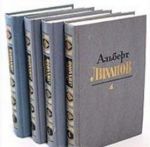 